Государственное учреждение Луганской Народной Республики «Луганское дошкольное образовательное учреждение – ясли-сад комбинированного вида № 79»Проект«В здоровом теле – здоровый дух»(для детей 3 – 4 лет)                                                       Автор: воспитатель Ярошенко Л. С.г. Луганск, 2021В ходе педагогического наблюдения было выявлено, что дети младшего дошкольного возраста не проявляют физической активности.Для повышения уровня развития физических способностей мы решили реализовать проект «В здоровом теле – здоровый дух».Вид проекта:физическое развитие.Дошкольный возраст – важный период формирования человеческой личности. Именно в детском возрасте формируются основы физического и психического здоровья детей.Физические упражнении – это основное и специфическое средство физического воспитания. Физические упражнения представляют собой специально подобранные, методически правильно организованные движения и сложные виды двигательной деятельности, а также подвижные игры. Физкультурные занятия – это форма учебных занятий, обязательная в детских дошкольных учреждениях. В каждой возрастной группе решаются определённые программные задачи: овладение детьми навыками основных движений: ходьба, бег, прыжки в длину, в высоту, с места, метание в цель, вдаль, лазанье. Занятия проводятся, используя гимнастическое оборудование (гимнастические скамейки, лесенки, брёвна, ребристые и гимнастические доски, а также индивидуальные физкультурные пособия (обручи, мячи, ленточки, мешочки с песком). В физкультурные занятия детей обязательно включают игровые элементы.Занятия физкультуры для детей 3-4 лет направлены на решение таких задач:– учить ходить и бегать свободно, не шаркая ногами, не опуская головы, сохраняя перекрёстную координацию движений рук и ног. Приучать действовать совместно в общем темпе;– учить энергично отталкиваться двумя ногами и правильно приземляться в прыжках с высоты на месте и с продвижением вперёд;– учить принимать правильное исходное положение в прыжках в длину и в высоту с места;– учить принимать правильное исходное положение в метании предметов. Закреплять умение энергично отталкивать предметы при катании, бросании. Продолжать учить ловить мяч двумя руками одновременно;– обучать хвату за перекладину во время лазанья;– закреплять умения ползать;– учить строиться в колонну по одному; в шеренгу; круг; находить своё место при построениях;– учить выполнять правила в подвижных играх;– развивать психофизические качества, самостоятельность и творчество в физических упражнениях и подвижных играх.Продолжительность: краткосрочный (01.11.2021 – 13.11.2021)Участники проекта: дети младшего дошкольного возраста, родители, воспитатели.Цель проекта: развивать физические способности детей.образовательные: учить детей выполнять физические упражнения разной направленности;развивающие: развивать координацию движений, ловкость, глазомер;воспитательные: воспитывать интерес к развитию физической активности.В ходе работы над проектом было выделено три этапа:1 этап – подготовительный;2 этап – основной;3 этап – заключительный. На 1 этапе была подобрана литература, иллюстрации, картинки по теме проекта, выбраны формы, методы работы над проектом, проинформированы родители о предстоящей работе.Второй этап делится на два блока: работа с родителями и работа с детьми.В родительский уголок были подготовлены консультации: «Физическое развитие ребенка в домашних условиях», «Физическое воспитание ребенка в семье».Родители проявили активное участие в реализации проекта: совместно с родителями был расширен ассортимент дорожек здоровья, пополнен уголок атрибутами для физических упражнений.План реализации образовательного проекта«В здоровом теле – здоровый дух»1 этап подготовительный2 этап основной3 этап завершающийПриложение № 1Список используемой литературыГосударственный образовательный стандарт дошкольного образования Луганской Народной Республики. – Луганск, 2018. – 22 с.Основная образовательная программа дошкольного образования государственного учреждения Луганской Народной Республики «Луганское дошкольное образовательное учреждение – ясли-сад комбинированного вида № 79»Подвижные игры в детском саду: пособие / Сост. М. А. Задорожная. – Луганск: Пресс-экспресс, 2018. – 176 с.Пензулаева Л. И. Физкультурные занятия в детском саду. Младшая группа [Электронный ресурс]. – Режим доступа: https://nsportal.ru/detskiy-sad/fizkultura/2016/10/15/penzulaeva-l-i-fuzkulturnye-zanyatuya-v-detskom-sadu-mladshayaПримерная образовательная программа дошкольного образования Луганской Народной Республики «Страна детства». Луганск, 2021 – с. 66 – 110	Интернет-ресурсыwww.nsportal.ruwww.maam.ruИнфоурокПриложение № 2Материалы «В здоровом теле – здоровый дух»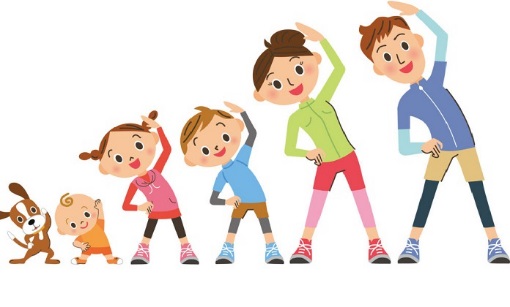 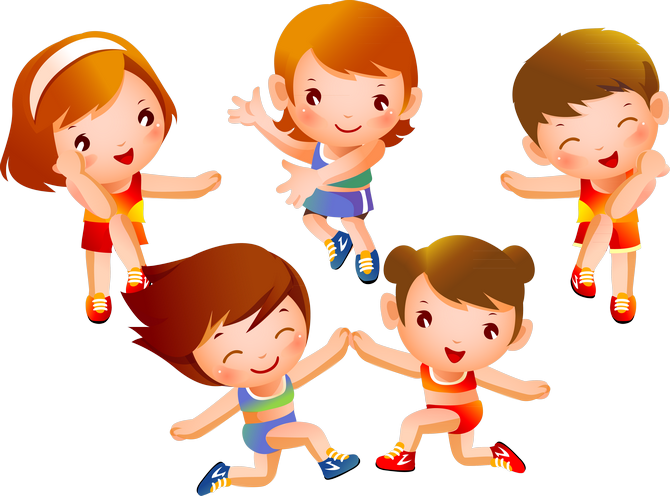 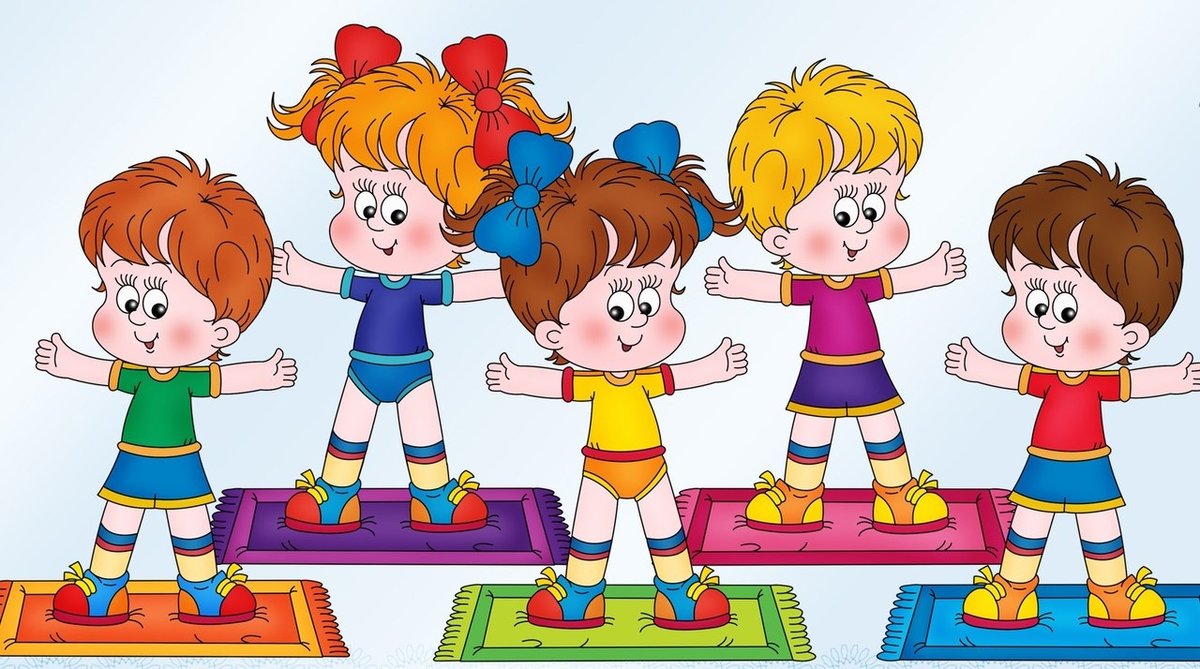 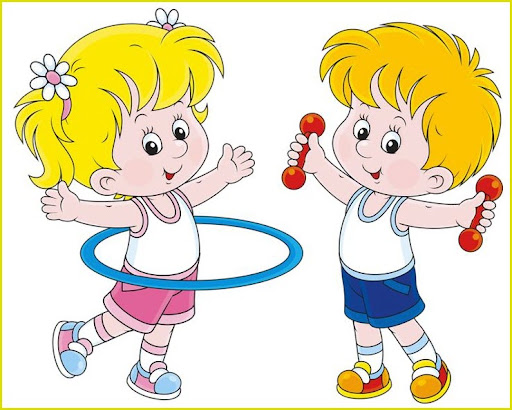 Приложение № 3Конспект НОД «Спортландия»Занятие 19Задачи: упражнять в умении действовать по сигналу воспитателя в ходьбе вокруг предметов; развивать ловкость при катании мяча друг другу; повторить упражнение в ползании, развивая координацию движений.1-я часть. Воспитатель обращает внимание детей на круг, выложенный из кубиков в центре зала (по одному на каждого ребенка). Дети выполняют ходьбу вокруг кубиков и по сигналу воспитателя: "Взять кубик!" – каждый ребенок берет кубик (который находится ближе к нему), поднимает над головой. На следующий сигнал педагога дети кладут кубик на место и продолжают ходьбу. После ходьбы проводится бег вокруг кубиков в обе стороны. Упражнения в ходьбе и беге чередуются.2-я часть. Общеразвивающие упражнения с кубиком.1. И. п. – ноги на ширине ступни, кубик в правой руке внизу. Поднять руки через стороны вверх и передать кубик в другую руку над головой. Опустить руки, кубик внизу, и так последовательно несколько раз подряд.2. И. п. – ноги на ширине ступни, кубик в правой руке. Присесть, положить кубик на пол, подняться, выпрямиться, руки за спину. Присесть, взять кубик левой рукой, выпрямиться, кубик внизу (4–6 раз).3. И. п. – ноги на ширине плеч, кубик в обеих руках внизу. Поднять кубик вверх; наклониться вперед-вниз и коснуться кубиком пола. Выпрямиться, вернуться в исходное положение (4–5 раз).4. И. п. – стойка на коленях, сидя на пятках, кубик в правой руке. Поворот вправо, положить кубик позади себя. Выпрямиться, руки на пояс, поворот вправо, взять кубик, вернуться в исходное положение (по 3 раза в каждую сторону).5. И. п. – ноги слегка расставлены, кубик на полу у ног. Прыжки на двух ногах вокруг кубика вправо и влево (по 2–3 раза).Основные виды движений."Прокати – поймай". Дети располагаются парами произвольно по всему залу. В руках у одного из играющей пары мяч большого диаметра (расстояние между детьми примерно 1–1,5 м). Исходное положение – сидя, ноги врозь. По сигналу воспитателя дети прокатывают мяч друг другу, энергично отталкивая руками (руки "совочком")."Медвежата". Дети-"медвежата" строятся в шеренгу на исходной линии, становятся на четвереньки с опорой на ладони и стопы и по сигналу воспитателя: "За малиной!" – быстро ползут до "леса". Ориентиром будут поставленные в один ряд кегли (кубики, набивные мячи). Расстояние от исходной линии составляет не более 3 метров. Упражнение повторяется 2 раза.Подвижная игра "Найди свой цвет". В трех местах площадки положены обручи (50 см), в них стоят кубики (кегли) разных цветов. Дети разделяются на три группы, и каждая группа занимает место вокруг кубика определенного цвета. Воспитатель предлагает запомнить цвет своего кубика, затем по сигналу дети разбегаются по всему залу. На сигнал: "Найди свой цвет!" – дети стараются занять место около обруча, в котором кубик того же цвета, вокруг которого они занимали место первоначально. Игра повторяется 3–4 раза.3-я часть. Ходьба в колонне по одному [4].Приложение № 4Фотоматериалы «Утренняя гимнастика. Гимнастика пробуждения. Дорожка здоровья»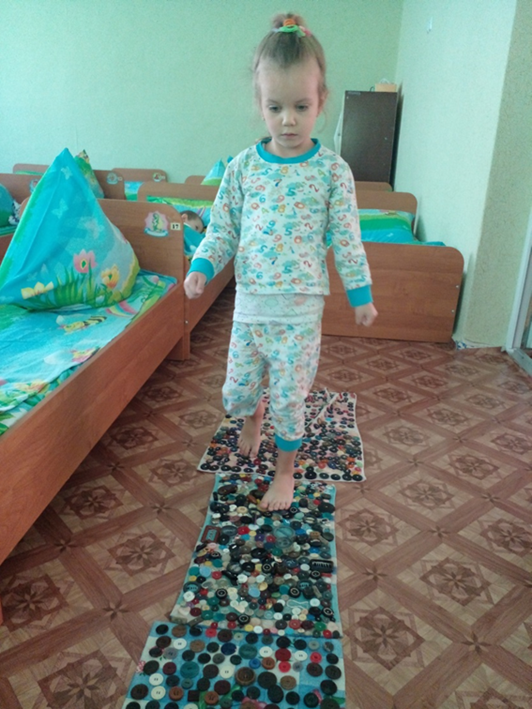 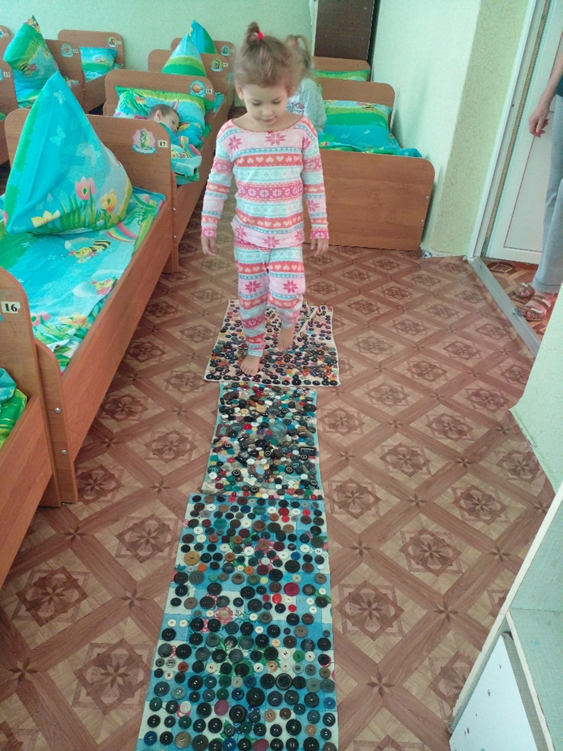 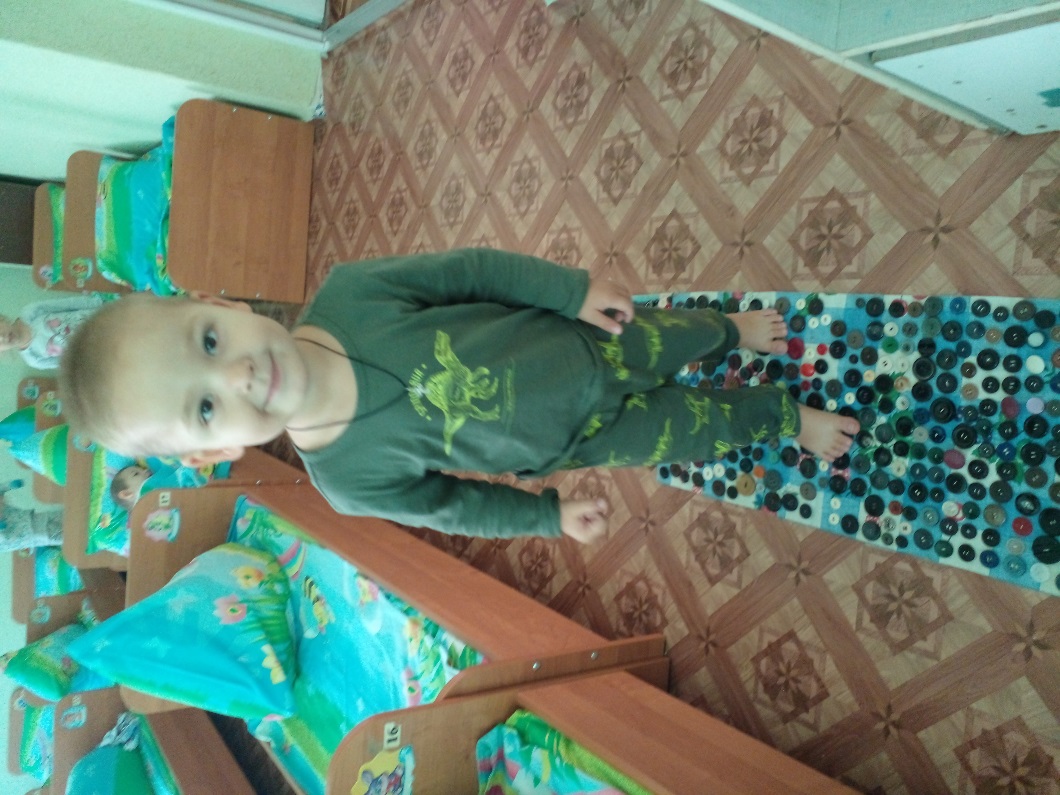 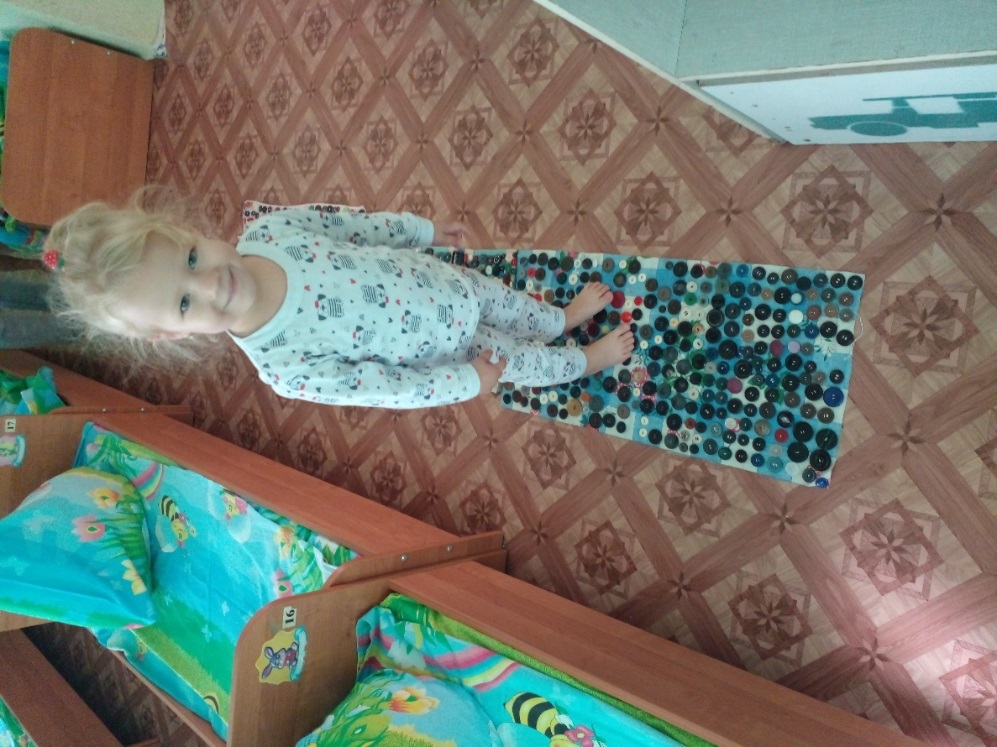 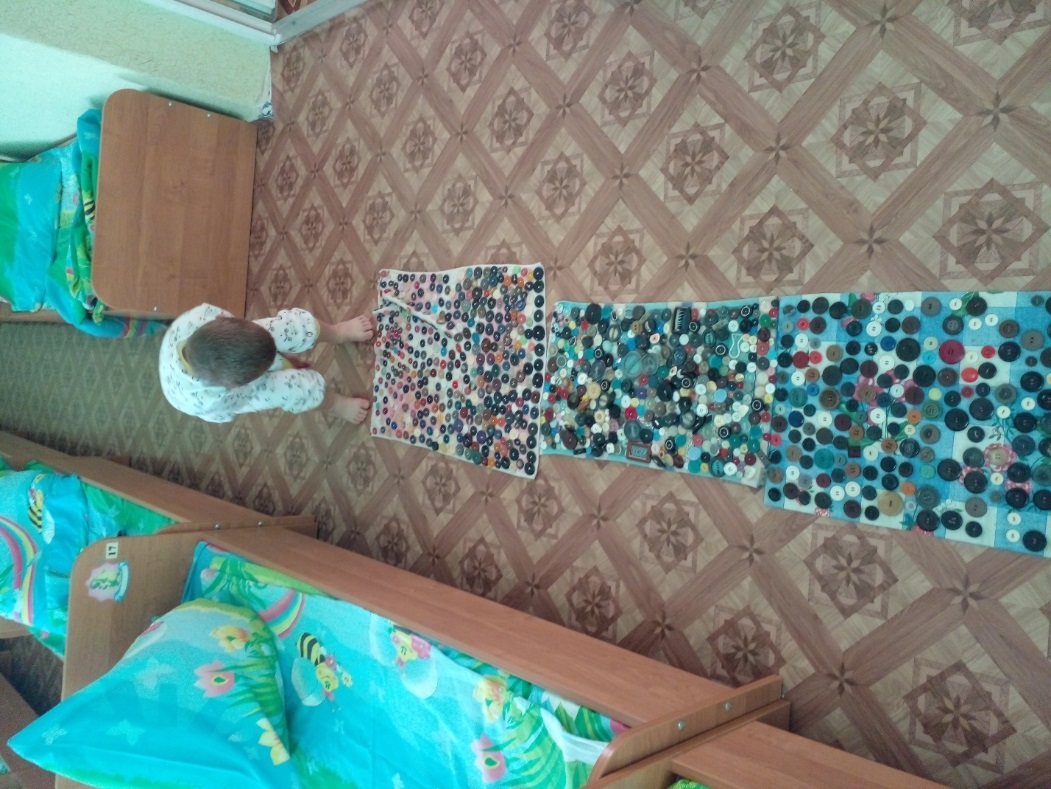 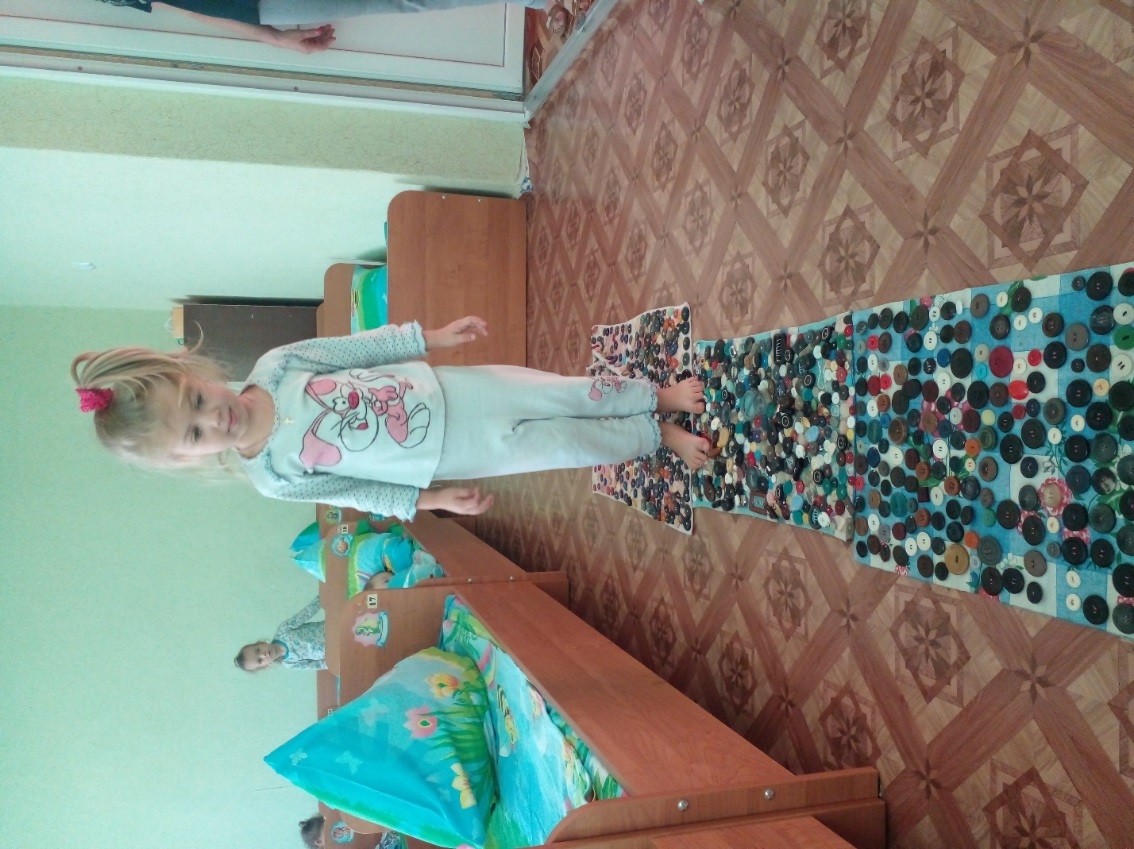 Приложение № 5Фотоматериалы беседы «Для чего нужно заниматься спортом?»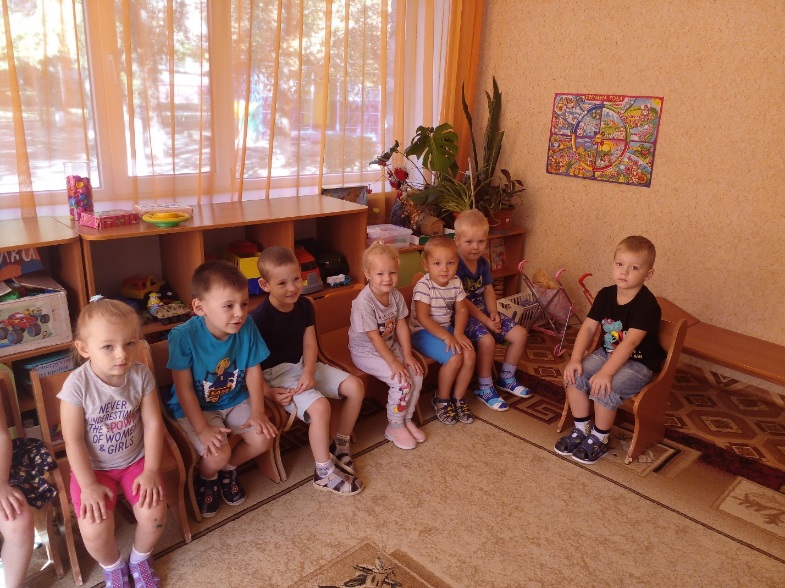 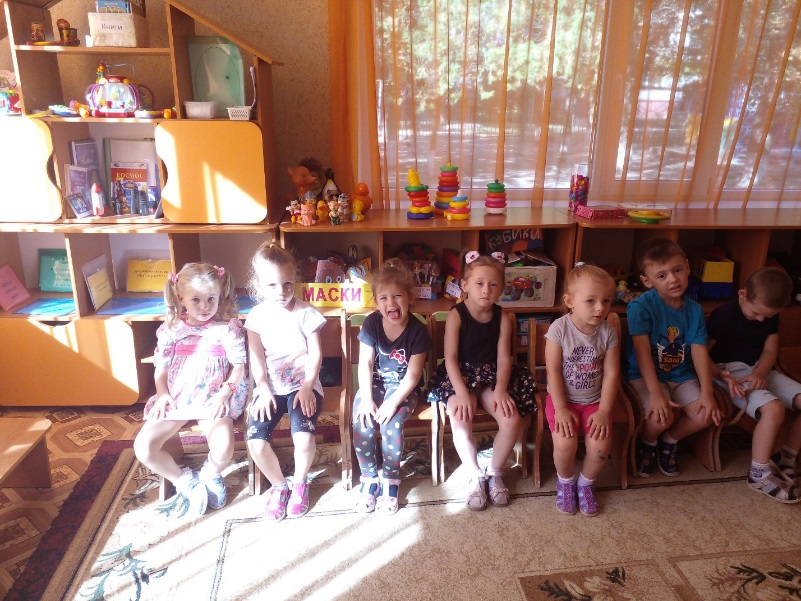 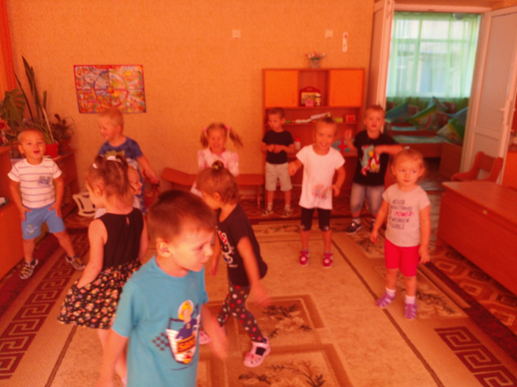 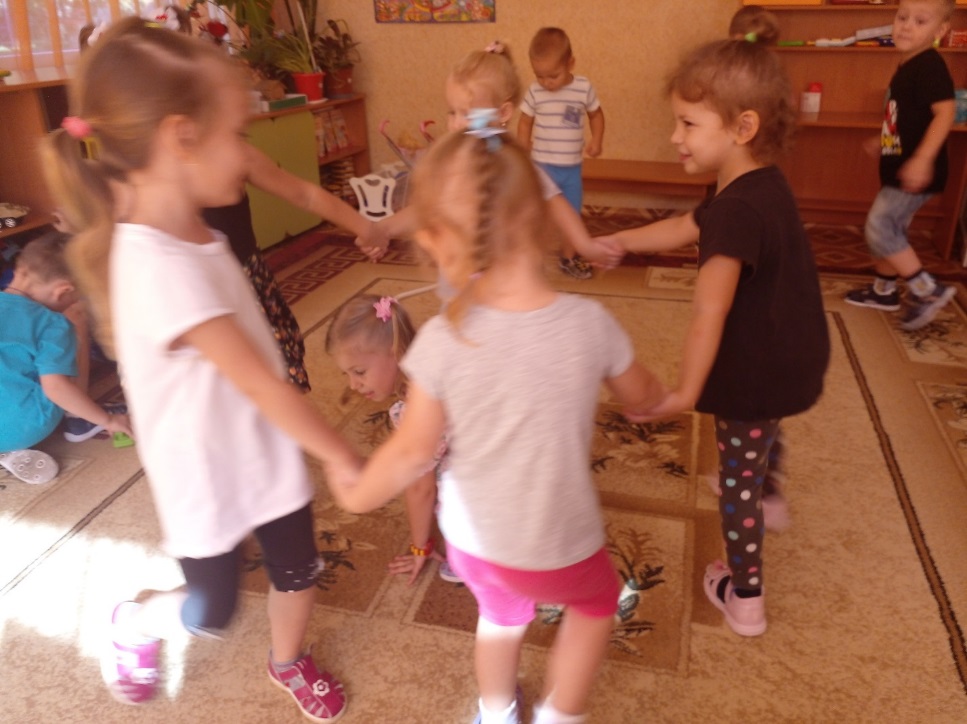 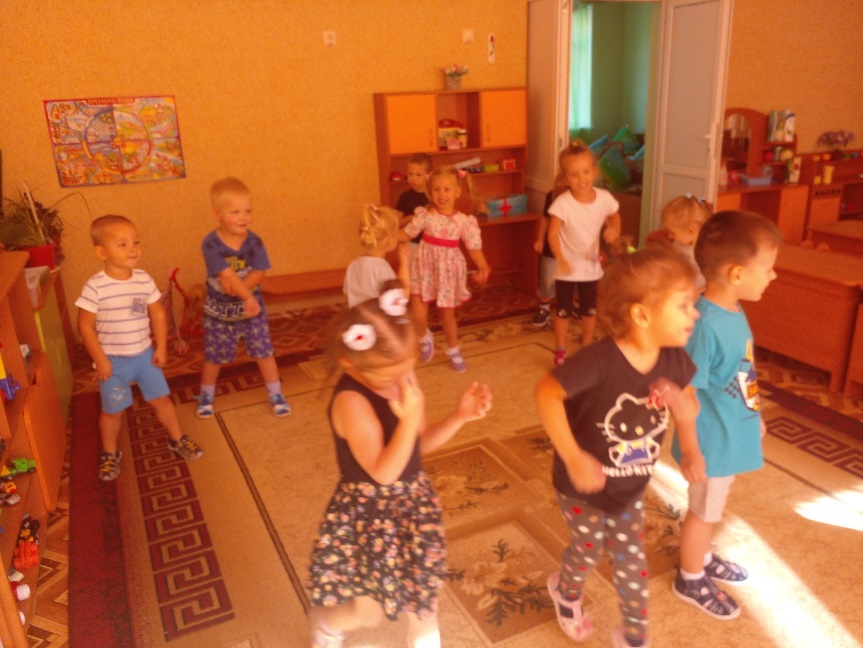 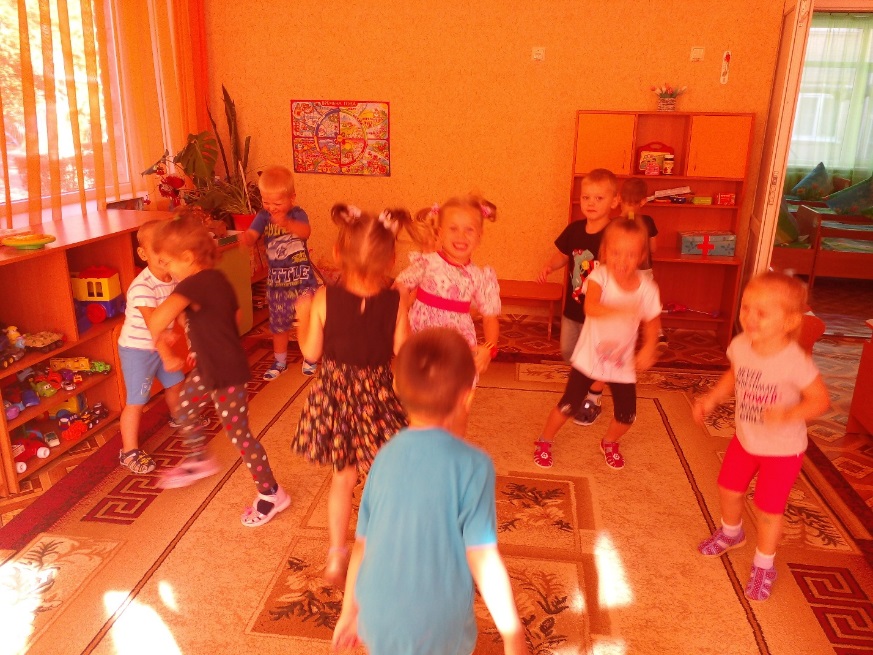 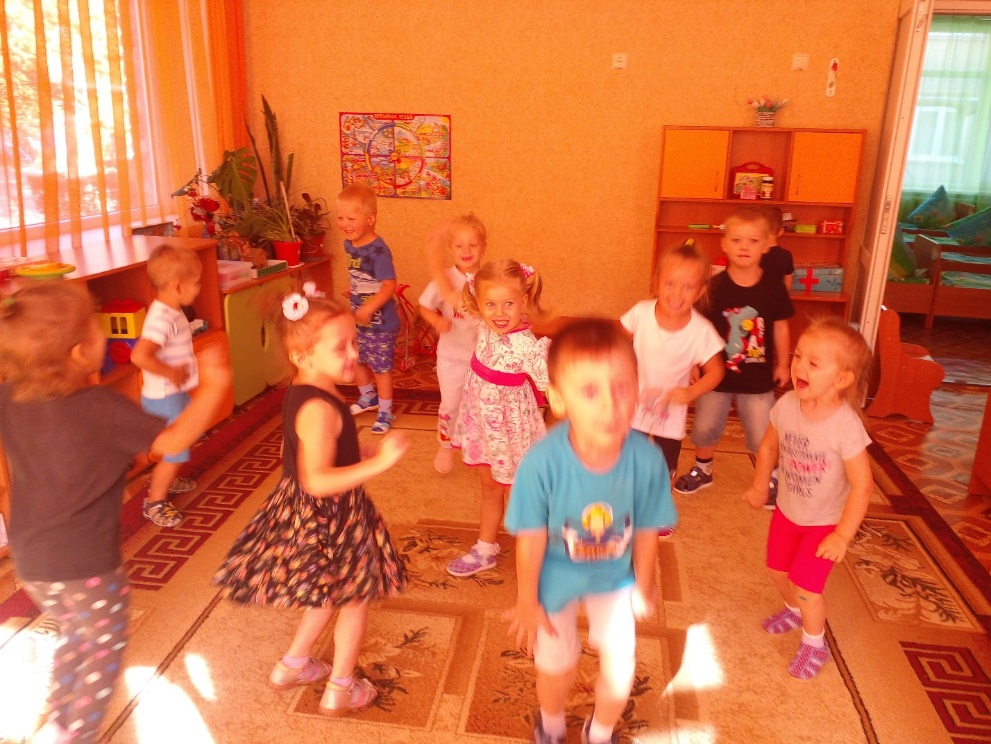 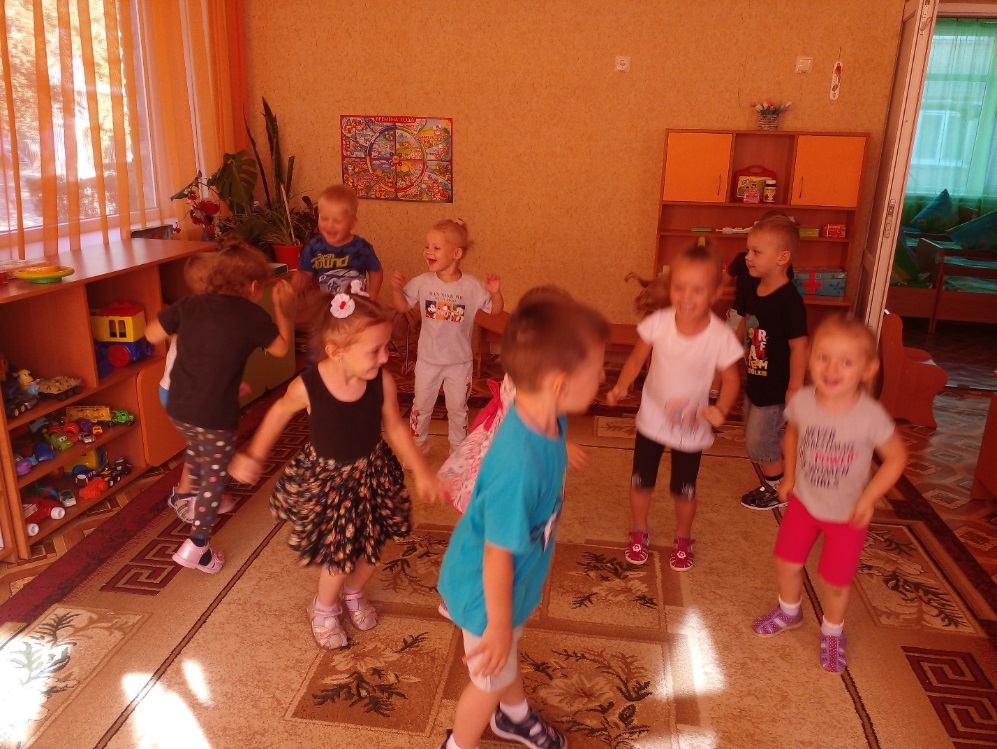 Приложение № 6Консультация «Физическое развитие ребенка в домашних условиях»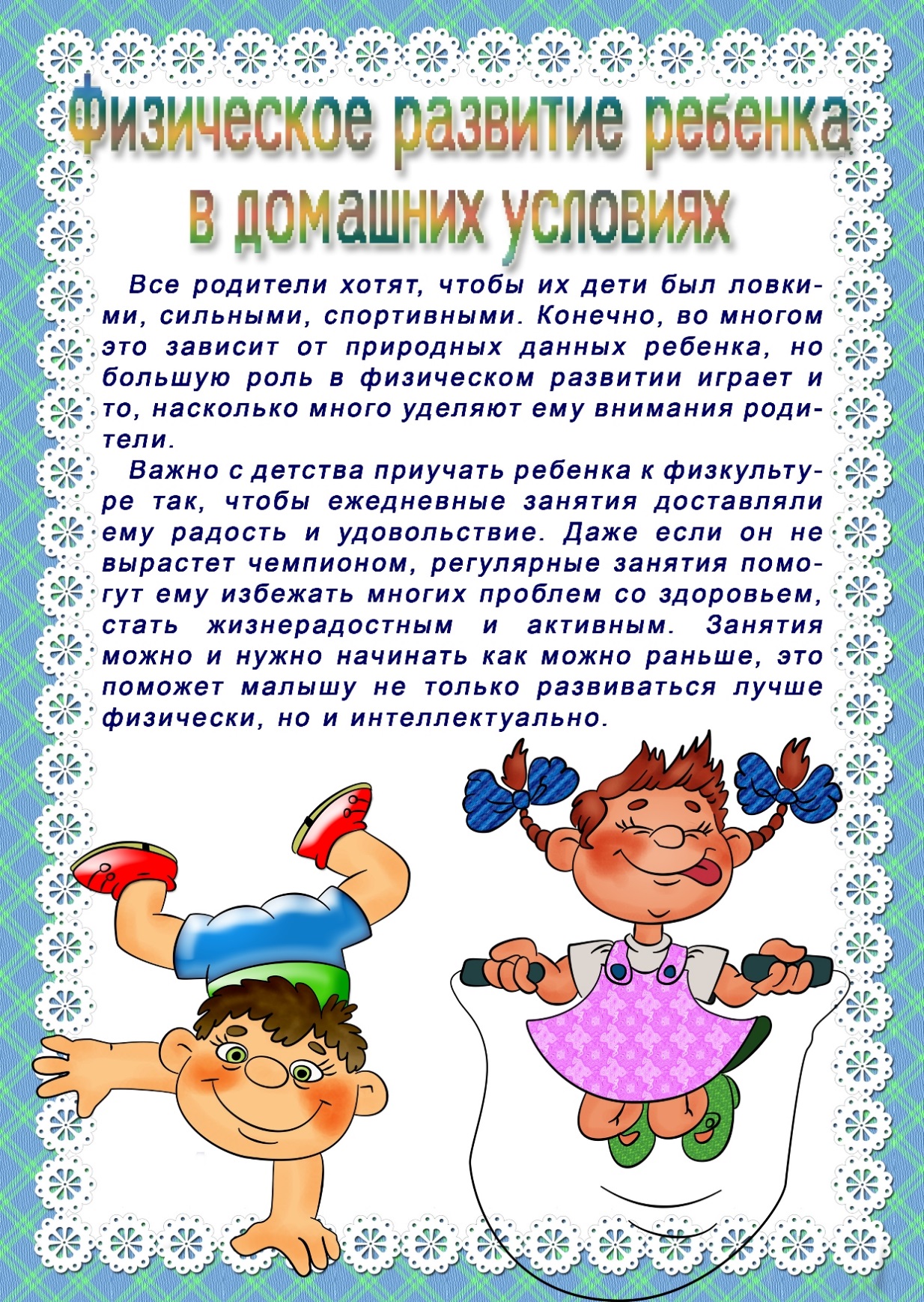 Приложение № 7Тексты стихотворений, сказок и загадокДля чего нужна зарядка? – Это вовсе не загадка –Чтобы силу развиватьИ весь день не уставать.Синявский П.Мы зарядкой занимались:На носочки поднималисьИ тянули ручки ввысь,Ну-ка, солнышка коснись!А потом мы приседали,Меньше мышки в норке стали.Ну-ка, спрячемся от кошки:Носик прижимаем к ножке.Утренняя зарядкаРаз, два, три, четыре, пять –Начинаем мы вставать.Ну-ка, быстро – не ленись,На зарядку становись!Раз, два, три, четыре –Руки выше! Ноги шире!И наклон туда – сюда,Как по горочке вода!Я водички не боюсь,Из ведёрка обольюсь.Будем закаляться,Спортом заниматься!Данилина А.Солнце глянуло в кроватку,Раз, два, три, четыре, пять.Все мы делаем зарядку,Надо нам присесть и встать.Руки вытянуть пошире,Раз, два, три, четыре, пять.Наклониться – три, четыре.И на месте поскакать.На носок, потом на пятку.Все мы делаем зарядку.Раз, два, три, четыре, пять,Время ножкам побежать,Спинке бодро разогнуться,Ручкам кверху потянуться.Десять раз присесть и встать,Чтобы расхотелось спать.Десять раз вперед нагнуться,Десять раз назад прогнуться.Нет нужней зарядки дела,Чтоб окрепли мышцы тела.Упражнений нет важней,Чтобы стал малыш сильней.Физкультура – враг болезней!Всем известно с детских лет.В жизни средства нет полезнейОт телесных разных бед.И душе в здоровом телеДоброй, чистой легче жить.Значит надо в самом делеС физкультурою дружить.Чтобы жизни удивляться,Чтобы духом не стареть,Надо ею заниматься,Надо лень преодолеть!Мальцев А.Гимнастика и РазминкаВ сказочной стране жили две подружки – Гимнастика и Разминка. Чаще всего их можно было встретить на стадионе (это такое место в сказочной стране, где все занимаются спортом). Много ребят собиралось там, где появлялись Гимнастика и Разминка. С Разминкой ребятам нравилось играть в спокойные игры; дети также собирались в кружок и делали различные упражнения. Гимнастика была веселой и задорной. Ребята весело смеялись, бегали, прыгали и играли. С такими подругами детям не страшны были ни мороз, ни болезни, ни скука.Но вот однажды, когда Гимнастика и Разминка возвращались домой немного позже обычного, они решили сократить путь и пошли по тропинке, по которой никогда не ходили. Тропинка заросла травой, деревья смыкали над ней свои кроны и закрывали солнце. Было сыро и пахло не то поганками, не то плесенью. Подружки уже хотели вернуться назад, когда деревья расступились, и на полянке появился дом, из которого доносились странные звуки: чихание, кашель и стоны.– Странно – сказала Разминка – на улице лето, а кто-то болен.– Давай зайдем и спросим, не нужна ли помощь – предложила Гимнастика.Подружки подошли к разбухшей от сырости двери и постучали. Дверь им отворила бледная и больная Простуда (Гимнастика и Разминка никогда не встречались с этой девочкой, так как никогда не болели). Несмотря на жару, девочка была одета в шубу, но ее все равно трясло от холода.– Как ты смогла заболеть – спросили подружки – ведь на улице тепло?– А я на улицу и не выходила – ответила Простуда – зачем, в доме прохладно, солнце не мешает, лежи себе и отдыхай. Только вот кашель и насморк одолели,   никак   не   проходят. Мне уже бабушка Яга Бессмертовна и настойку из пиявок приносила, и по спине крапивой стегала – ничего не помогает, только хуже становится.А хочешь, мы тебя будем лечить своими средствами? – предложили Разминка и Гимнастика.– Что, купание в куриных перьях или обтирание лягушачьей слизью? – вяло поинтересовалась Простуда.– А вот увидишь!Когда Простуда появилась на стадионе в своей шубе (это-то в разгар лета) ребята сильно удивились, однако с радостью пригласили ее в игру «Сначала». Простуде было скучно, да и как-то лень. Со временем упражнения стали получаться все четче, движения стали ловкими и уверенными, а в футбол вообще она стала играть лучше всех. С удивлением заметила Простуда, что на стадион ходить ей нравиться, а лежать дома на кровати – нет, что чихание и кашель прекратились, а лицо стало румяным, кожа загорелой. Девочка так полюбила физкультуру и спорт, что стала заниматься и дома. И звать ее стали не Простудой, а Зарядкой. И про старое имя все забыли, потому что оно ей больше не подходит.Лесная сказкаВ одном сказочном лесу жили зайчонок Пушок, бурундучок Орешек и медвежонок Триша. Каждый день они встречались на поляне, играли, бегали, прыгали и устраивали соревнования. Только Триша, приходя на поляну, сразу залезал в кусты и ел малину. Зверята звали его играть, но медвежонок всегда отказывался. Ему лень было бегать по дощечкам, прыгать с пенька на пенек. Для Триши ничего не было лучше, как съесть пару горшочков меда и полежать на солнышке. Поэтому Триша был неуклюжий, вялый и сонный. Однажды в лесу случился сильный пожар. Все звери спасались от огня. Только Триша сразу стал задыхаться от бега, он подолгу застревал в оврагах, с трудом перелезал через поваленные деревья. Пушок и Орешек не могли оставить друга в беде. Они схватили медвежонка за толстые лапы и побежали изо всех сил. Когда зверята, пробегали по мостику через речку, то мостик сломался под мишкиным весом. Чудом друзьям удалось добраться до берега. Триша понял, как плохо не заниматься физкультурой и спортом, и пообещал друзьям каждый день делать утреннюю гимнастику, бегать и прыгать на поляне. Два братаЖили - были два мальчика – Витя и Женя. Витя был похож на Женю, а Женя – на Витю как две капли воды, потому что они были братья-близнецы. Да, и волосы у них были русыми, и глаза голубыми, и роста они были одинакового. Но Витя почему-то рос веселым, бодрым, жизнерадостным, а Женя – грустным, уставшим, вялым. Такое с братьями происходило потому, что один - любил закаляться, делал по утрам зарядку, часто бывал на свежем воздухе. А его брат по утрам вместо утренней гимнастики любил подольше поспать, вместо обливания холодной водой – съесть пяток пирожных, вместо прогулок – поиграть в компьютер. В общем, занимался чем угодно, только не физкультурой.Наступил самый веселый праздник – Новый год. Витя и Женя с нетерпением его ждали, но на этот раз почему-то под елкой подарков не оказалось. Не успели дети огорчиться, как откуда ни возьмись, появились Дед Мороз и Снегурочка. Дети очень обрадовались появлению таких гостей, хотели поскорее получить подарки. Но Дед Мороз почему-то не спеши развязывать свой огромный подарочный мешок. Присмотревшись, Витя и Женя увидели на мешке большую дырку. "Это наша Бабушка Яга никак не успокоится, все думает, как бы детишкам праздник испортить" – посмеиваясь в бороду, объяснил дедушка.– Ничего страшного, – сказала Снегурочка, – Сейчас ребята нам помогут быстро все исправить. Мы проведем    конкурс-соревнование и тот, кто победит, будет первым выбирать подарок.Детям объяснили условия, и их задача заключалась в следующем: перенести все подарки из мешка Деда Мороза в два других поменьше, но зато целых. По сигналу Снегурочки соревнование началось! Мальчики старались изо всех сил, но у Вити все получалось намного быстрее, а Женя уже через несколько минут сильно устал. Когда Витин мешок был уже полон, он не задумываясь, стал помогать брату.– Ну что же, – сказала Снегурочка, – по-моему сразу видно, кто победил и почему! Витя, выбирай любой подарок, который тебе по душе.Однако Витя, сказал, что они с Женей – братья и всегда все делают вместе, поэтому и подарки они будут выбирать вдвоем. Витя с благодарностью посмотрел на брата и крепко задумался: "Почему Витя так легко победил?" А вы знаете, ребята?Он лежать совсем не хочет.Если бросить, он подскочит.Чуть ударишь, сразу вскачь,Ну, конечно – это ... (Мяч)Есть ребята у меняДва серебряных коня.Езжу сразу на обоихЧто за кони у меня? (Коньки)Этот конь не ест овса,Вместо ног – два колеса.Сядь верхом и мчись на нем,Только лучше правь рулем. (Велосипед)До чего же повезло –Сколько снегу намело!Выходим спозаранкуКататься мы на … (Санках)Приложение № 8Консультация «Физическое воспитание ребенка в семье»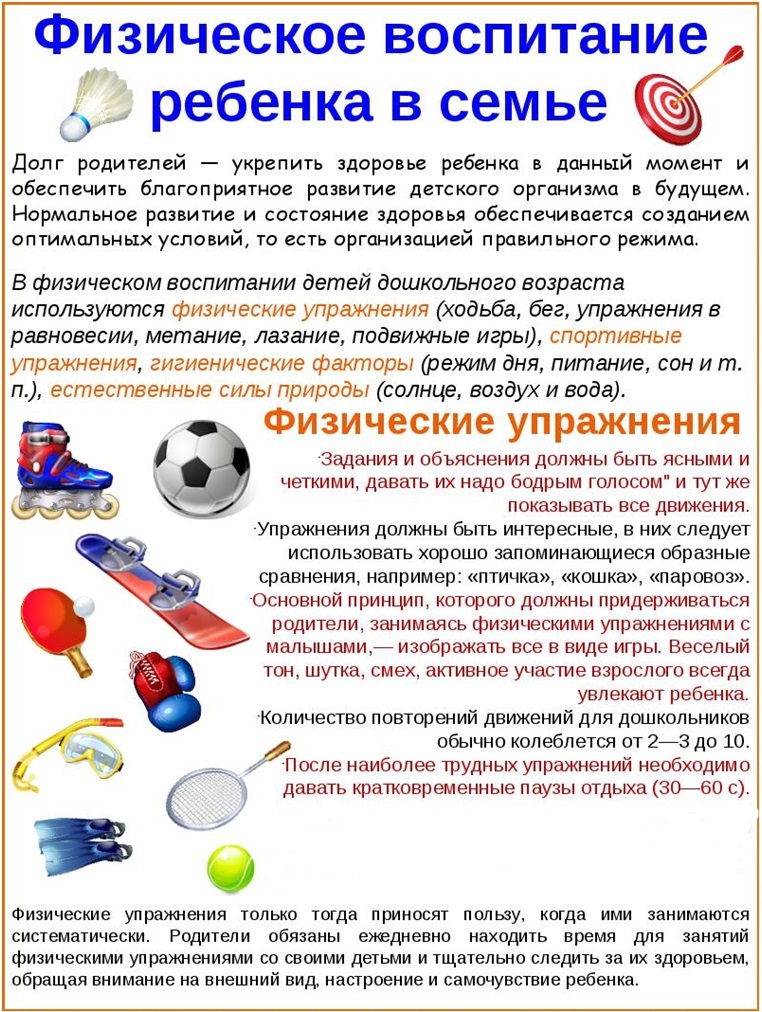 Приложение № 9Список игрРолевые игры«Покажем зверятам как делать зарядку»«Путешествие в Спортландию»Пальчиковые игры«Спортом любим заниматься»«Нет плохому настроенью…»«Кто спортом занимается, тот силы набирается»Дидактические, настольные игры«Разрешается – запрещается»«Полезно – вредно»«Что для чего?»Подвижные игры        «Каравай»        «Ровным кругом»        «Хоровод»        «По ровненькой дорожке»        «Пузырь»Приложение № 10Фотоматериалы «Мама, папа, я – мы спортивная семья»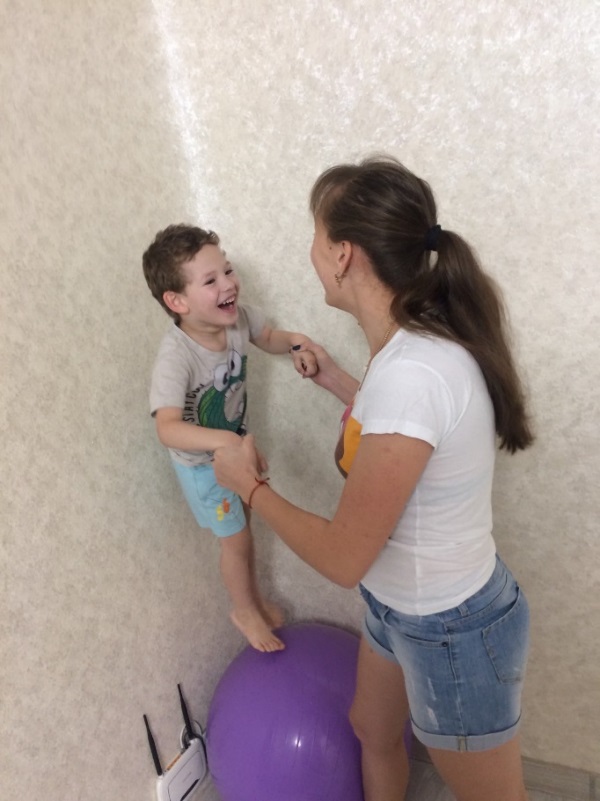 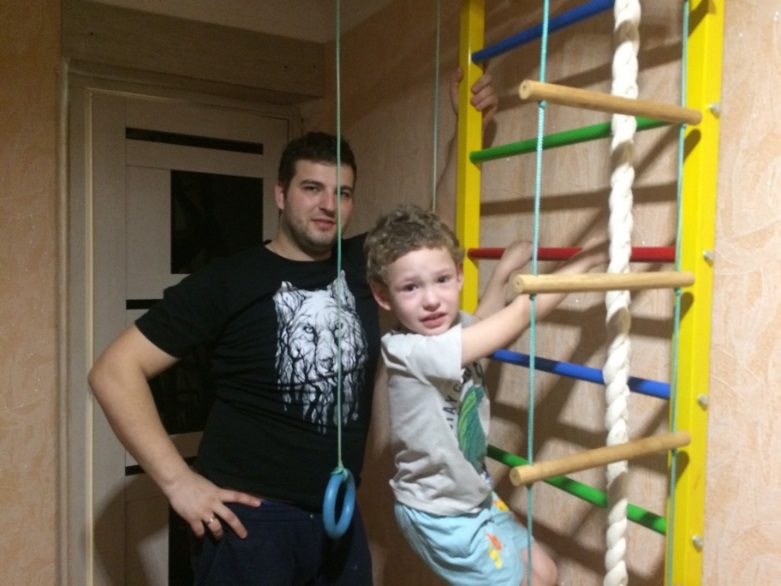 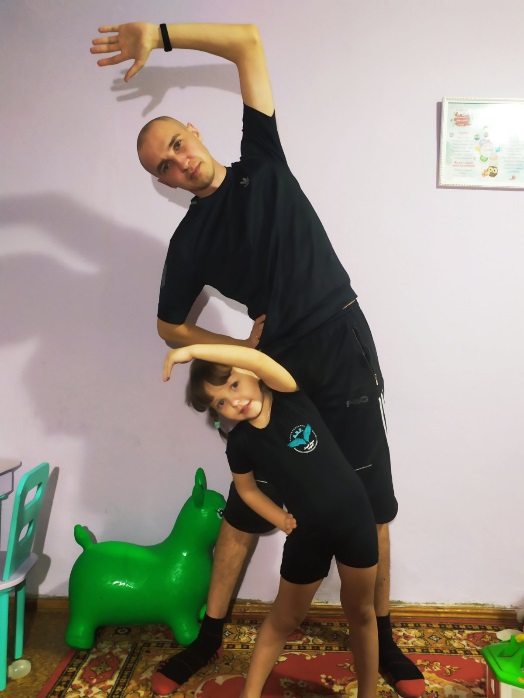 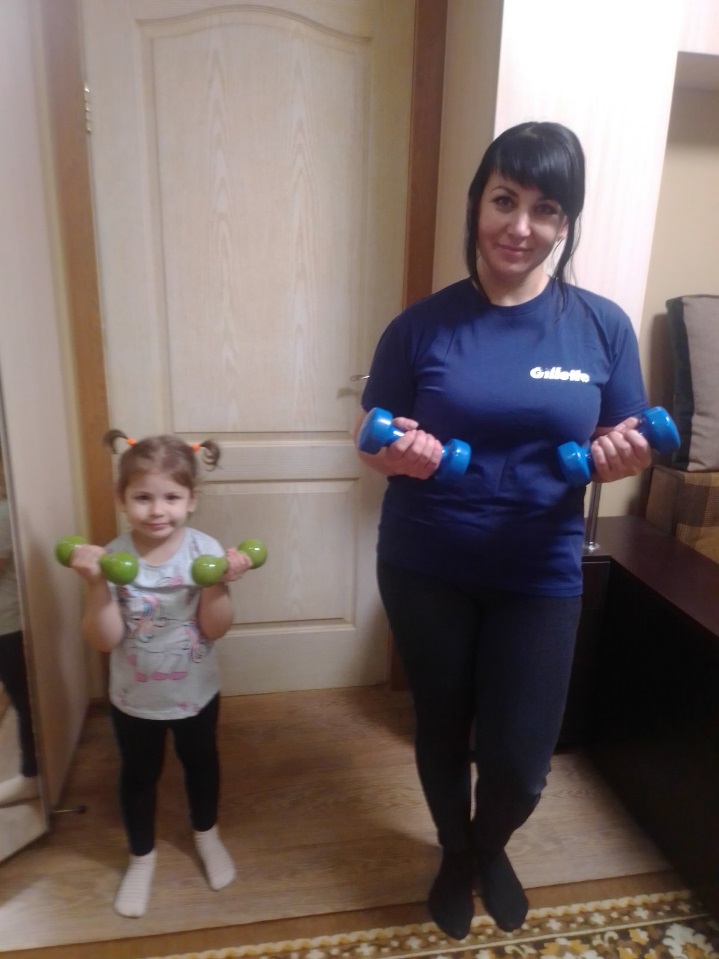 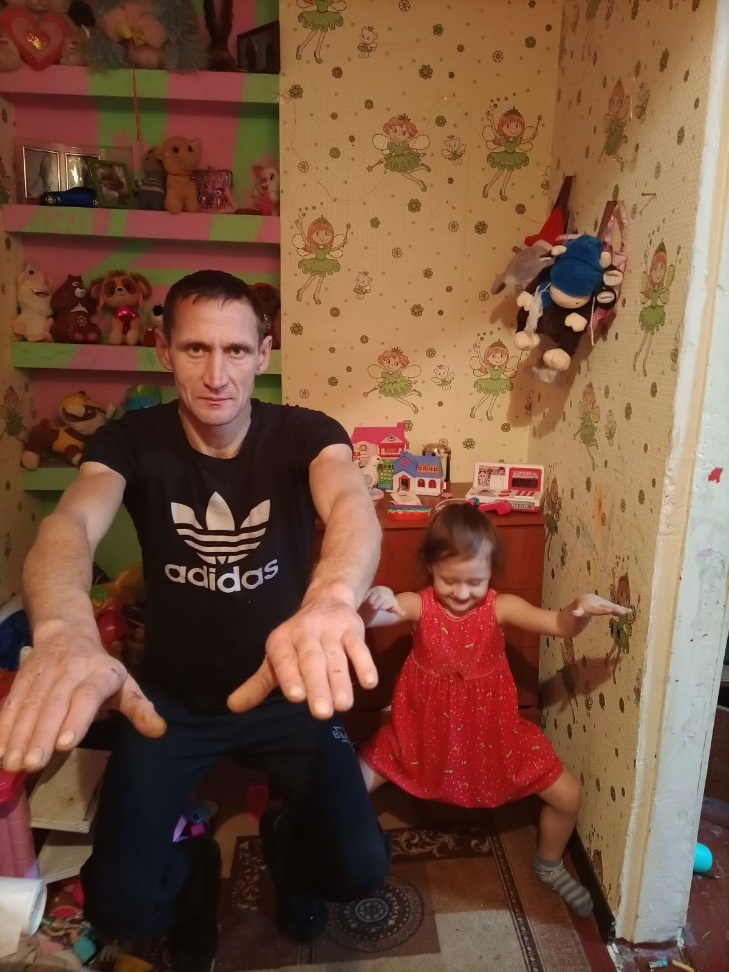 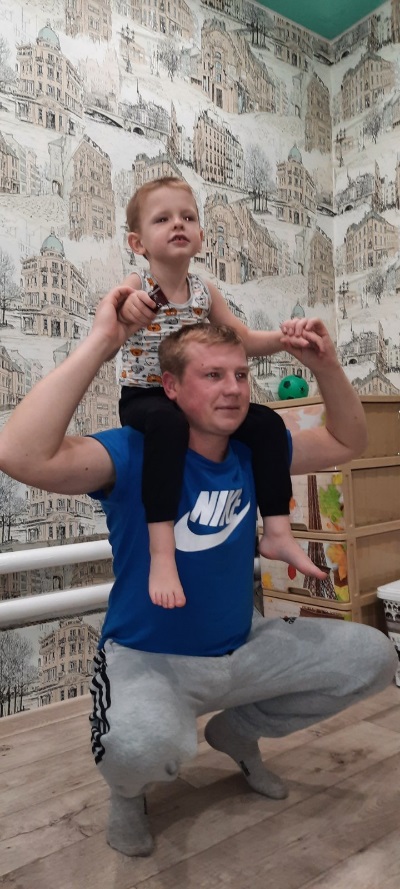 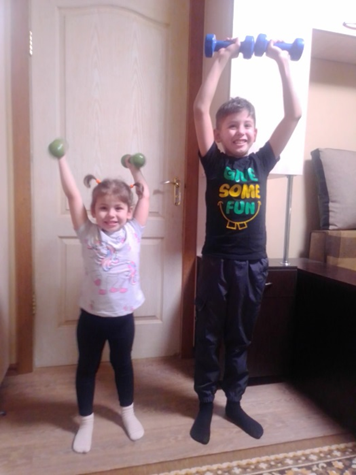 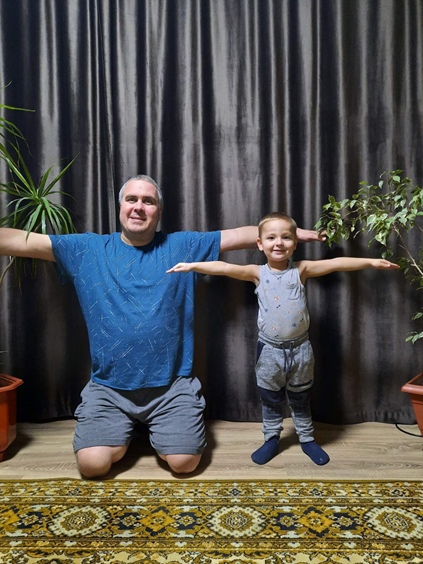 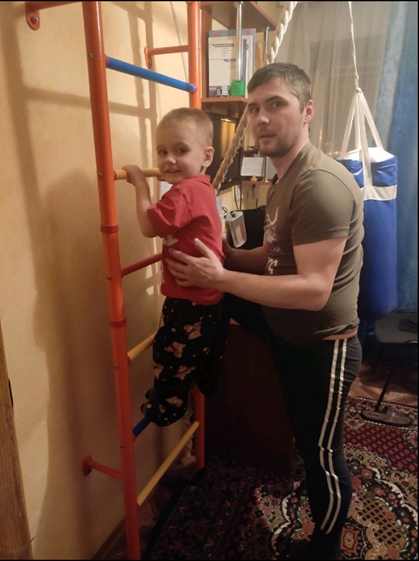 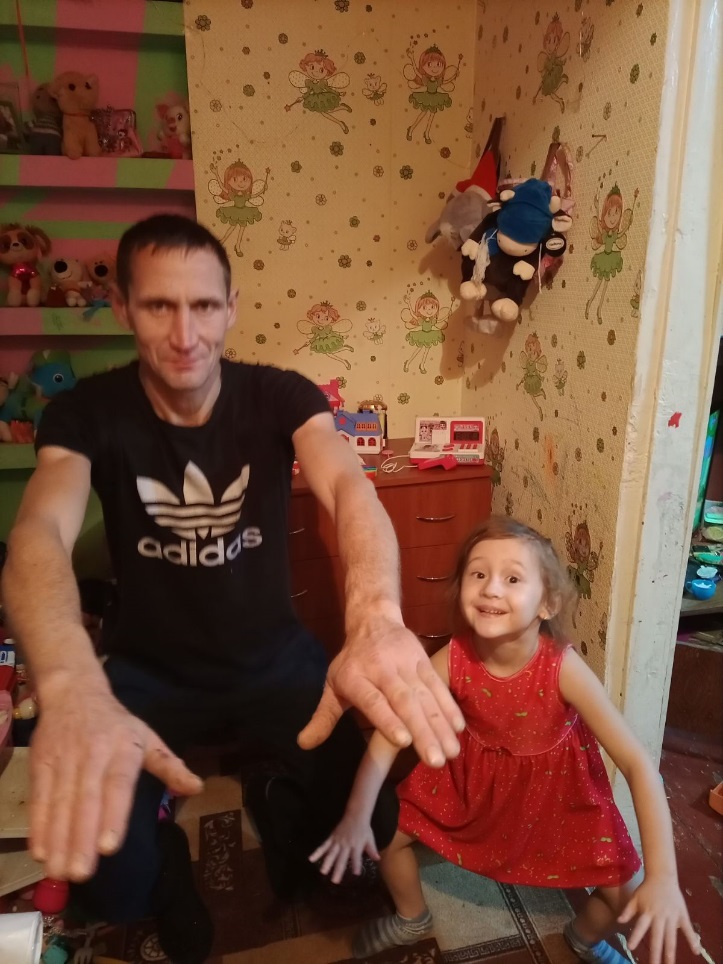 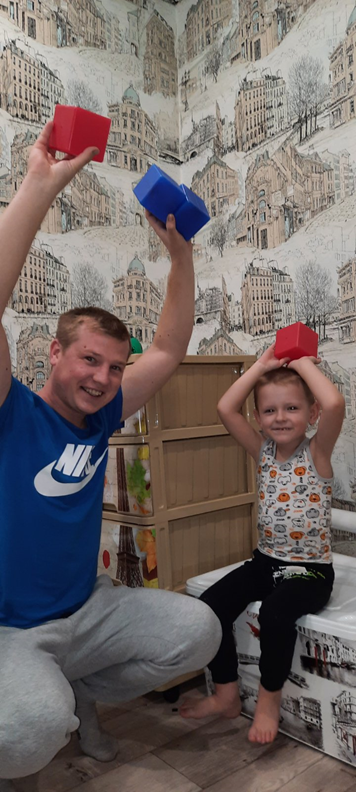 Приложение № 11Фотоматериалы коллажа «В здоровом теле – здоровый дух»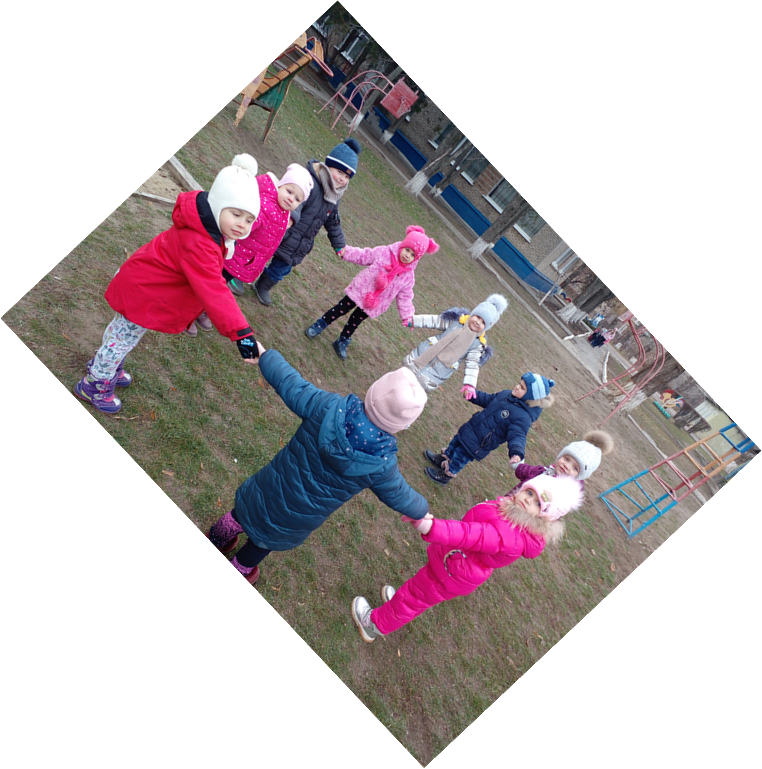 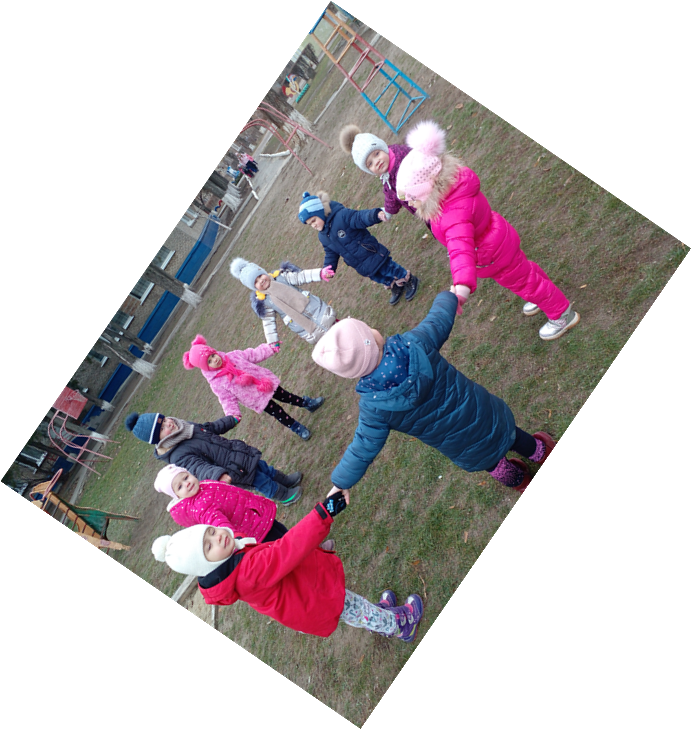 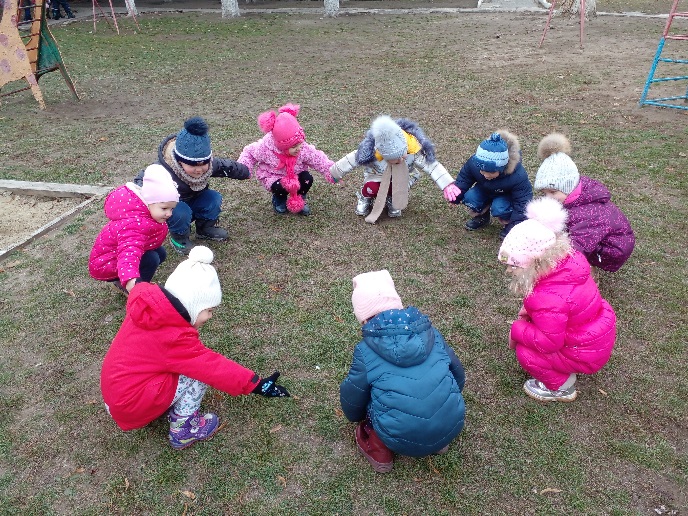 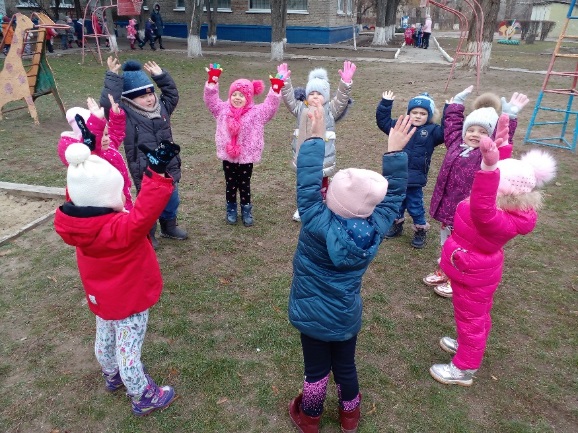 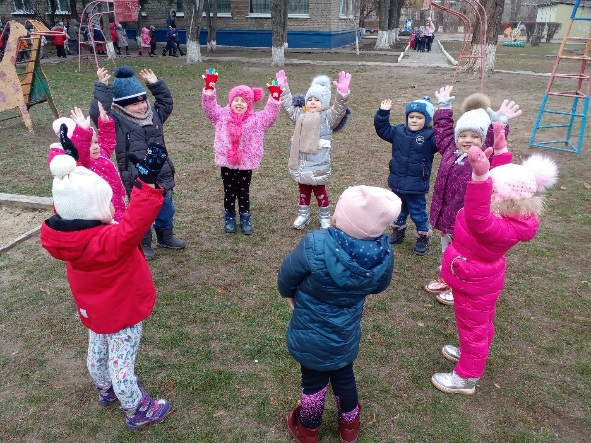 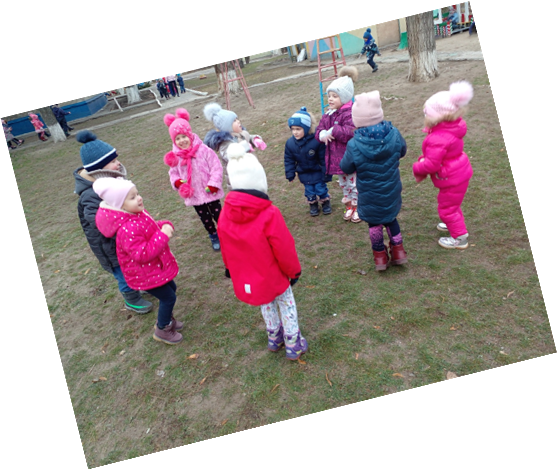 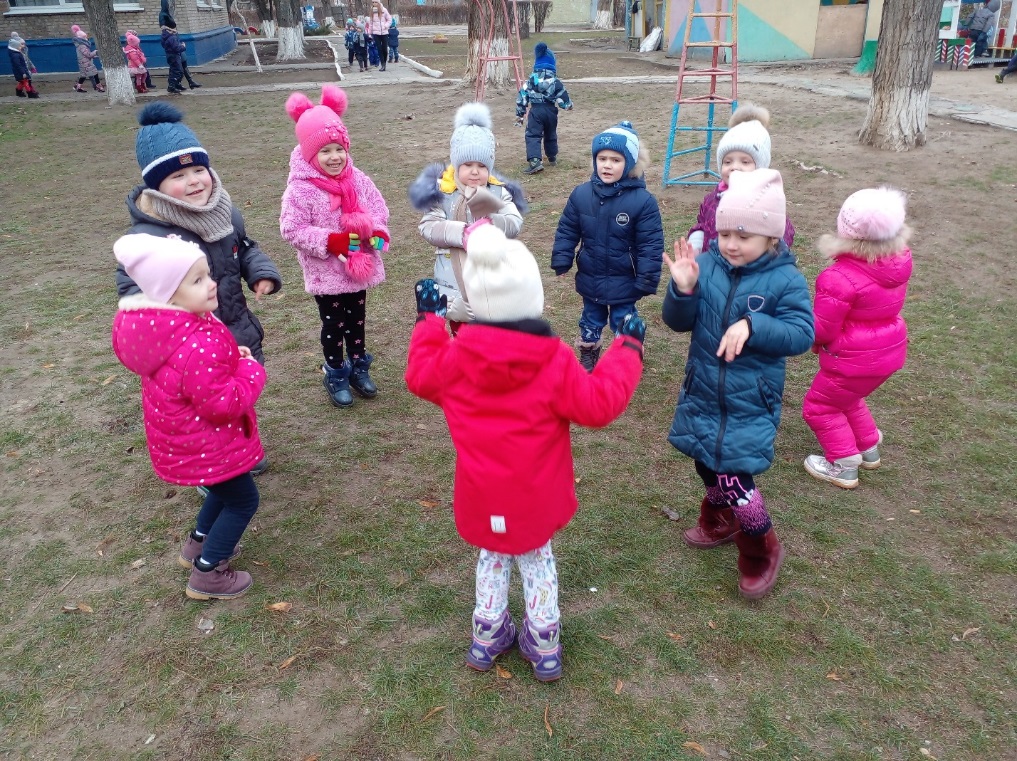 Приложение № 12Презентация проекта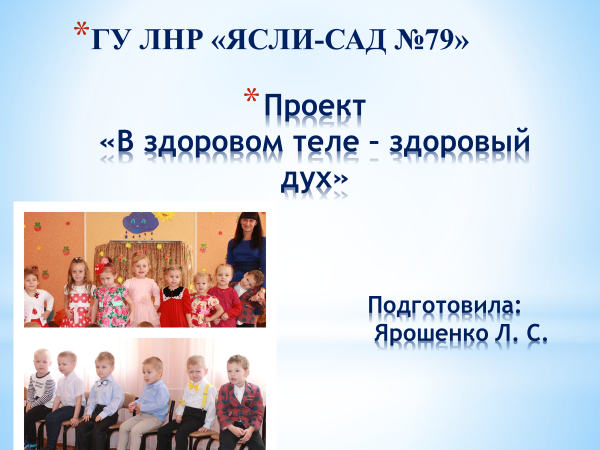 №Наименование мероприятияФормы и методы реализации проектаСроки реализациипроектаКатегория участниковпроектаПродукты инновационной деятельности1. Выявление первоначальных умений детей01.11.2021 –02.11.2021Воспитатель и дети2.Информирование родителей о предстоящей работе01.11.2021 –02.10.2020Воспитатель и родители3.Подбор литературы, иллюстраций, игр01.11.2021 –02.11.2021Воспитатель и детиСписок используемой литературы и интернет-ресурсов (приложение № 1)1.«В здоровом теле – здоровый дух»Рассматривание иллюстраций03.11.2021 – 08.11.2021Воспитатель и детиМатериалы (приложение №2)2.Спортландия09.11.2021Воспитатель и детиКонспект(приложение № 3)3.Утренняя гимнастика. Гимнастика пробуждения.Дорожка здоровьяЕжедневноВоспитатель и детиФотоматериалы (приложение №4)4.«Для чего нужно заниматься спортом?»Беседа10.11.2021Воспитатель и детиФотоматериалы(приложение №5)5.«Физическое развитие ребенка в домашних условиях»Консультация для родителей10.11.2021Воспитатель и родителиКонсультация (приложение № 6)6.Чтение художественной литературы. Отгадывание загадок03.11.2021 – 12.11.2021Воспитатель и детиТексты стихотворений, сказок и загадок (приложение № 7)7.«Физическое воспитание ребенка в семье»Консультация для родителей12.11.2021Воспитатель и родителиКонсультация (приложение № 8)8.Пальчиковые, дидактические, настольные, ролевые игры, подвижные игры08.11.2021 – 12.11.2021Воспитатель и детиСписок игр (приложение № 9)9. «Мама, папа, я – мы спортивная семья»Занятия спортом домаЕжедневноРодители и детиФотоматериалы(приложение №10)1.«В здоровом теле – здоровый дух»Фотоколлаж13.11.2021Воспитатель и детиФотоматериалы (приложение № 11)2.Презентация проектаПодготовка к презентации01.12.2021ВоспитательПрезентация проекта (приложение № 12)